УТВЕРЖДАЮ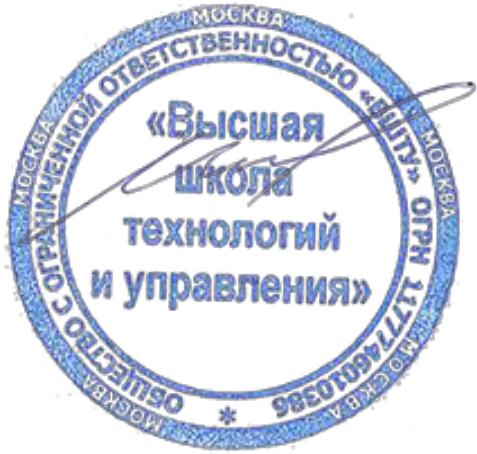 Ректор ООО «ВШТУ»_________________В.С. Морозов«___» ___________________2019 г.УЧЕБНЫЙ ПЛАНТиповой учебной программы профессиональной переподготовки по курсу«Агрономия и агротехнология, сельскохозяйственная энтомология»Цель – получение новых знаний и навыков, освоения современных методов решения профессиональных задач.Категория слушателей: специалисты со средним профессиональным образованием, бакалавры, специалисты с высшим профессиональным образованием, магистры Срок обучения – 268 ак. часов.Форма обучения – определяется совместно образовательным учреждением и Заказчиком (без отрыва от производства, с частичным отрывом от производства, с применением дистанционных образовательных технологий)Режим занятий – определяется совместно с Заказчиком (не более 6 часов в день)№ п/пНаименование разделов и дисциплинВсего часовВ том числеВ том числеФормы контроля№ п/пНаименование разделов и дисциплинВсего часовЛекцииСамост. работыФормы контроля1234561Генетика642Зачет2Ботаника642Зачет 3Физиология и биохимия растений642Зачет4Почвоведение с  основами геологии862Зачет5Земледелие862Зачет6Агрохимия862Зачет7Растениеводство1064Зачет8Механизация растениеводства1064Зачет9Защита растений1064Зачет10Плодоводство1064Зачет11Селекция и семеноводство1284Зачет12Понятийный аппарат агротехнологий1284Зачет13Агроэкологическая оценка сельскохозяйственных культур14122Зачет14Агроэкологическая оценка и типология земель14122Зачет15Проектирование агротехнологий в адаптивно-ландшафтных системах земледелия14122Зачет16Управление продуктивностью полевых культур14122Зачет17Морфология насекомых18162Зачет18Анатомия и физиология насекомых18162Зачет19Экология насекомых20164ЗачетПодготовка и защита дипломной работыПодготовка и защита дипломной работы40-40Итоговая аттестация по учебному курсуИтоговая аттестация по учебному курсу10-10ЗачетИтого:Итого:268166102